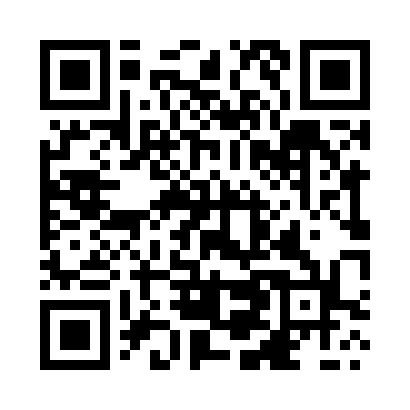 Prayer times for Calobre, PanamaWed 1 May 2024 - Fri 31 May 2024High Latitude Method: NonePrayer Calculation Method: Muslim World LeagueAsar Calculation Method: ShafiPrayer times provided by https://www.salahtimes.comDateDayFajrSunriseDhuhrAsrMaghribIsha1Wed4:556:0812:203:366:337:422Thu4:556:0712:203:376:337:423Fri4:546:0712:203:376:337:424Sat4:546:0712:203:376:337:425Sun4:536:0712:203:386:337:426Mon4:536:0612:203:386:347:437Tue4:536:0612:203:396:347:438Wed4:526:0612:203:396:347:439Thu4:526:0612:203:396:347:4310Fri4:526:0512:203:406:347:4411Sat4:516:0512:203:406:347:4412Sun4:516:0512:203:406:347:4413Mon4:516:0512:203:416:357:4414Tue4:506:0512:203:416:357:4515Wed4:506:0512:203:416:357:4516Thu4:506:0412:203:426:357:4517Fri4:506:0412:203:426:357:4618Sat4:496:0412:203:426:357:4619Sun4:496:0412:203:436:367:4620Mon4:496:0412:203:436:367:4721Tue4:496:0412:203:436:367:4722Wed4:496:0412:203:446:367:4723Thu4:496:0412:203:446:377:4724Fri4:486:0412:203:446:377:4825Sat4:486:0412:203:456:377:4826Sun4:486:0412:203:456:377:4827Mon4:486:0412:213:456:377:4928Tue4:486:0412:213:466:387:4929Wed4:486:0412:213:466:387:4930Thu4:486:0412:213:466:387:5031Fri4:486:0412:213:476:387:50